                        Consorzio di Bonifica dell’Emilia Centrale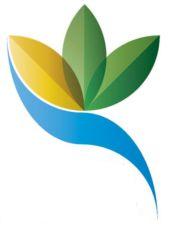               SOCIETA’ PARTECIPATERagione Sociale  S.A.I. MO Spa     (costituita in data 14/04/1968)Codice fiscale      00694020363SEDE    Via Bellinzona 27/A 41121 ModenaAttività Prevalente  Locazione di beni immobili propriMisura della partecipazione  Capitale sociale € 517.125  quota posseduta n. 10 azioni                                                  Per € 10 Durata dell’impegno                        31/12/2050       (data termine durata società)Onere complessivo a qualsiasi titolo gravante sul bilancio del ConsorzioNumero dei rappresentanti dell’amministrazione negli organi di governo e trattamento economico complessivo a ciascuno di essi NessunoRisultati di Bilancio ultimi tre esercizi finanziariIncarichi di Amministratore della società e relativo trattamento economico complessivoDescrizione delle funzioni attribuite e delle attività svolteCollegamento con i siti istituzionali delle società partecipate nei quali sono pubblicati i dati relativi ai componenti degli organi di indirizzo politico e ai soggetti titolari di incarichi dirigenziali, di collaborazione o consulenza.http://www.confindustriamodena.it/it/organismi-e-societa-collegateEsito Revisione straordinaria partecipazioni 31/12/2016 (delibera. 406  del 28/09/2017)Recesso da SocioAlla data odierna nessuna comunicazione ricevuta.2014201520162017nessunonessunonessunonessuno2014201520162017NominativoCompensoData di nominaData di scadenzaTesti Claudio Antonio 24/05/2016Approv. Bilancio 2018Messori giovanni24/05/2016Approv. Bilancio 2018Castellani Tarabini Fabio24/05/2016Approv. Bilancio 2018Lancellotti Elena24/05/2016Approv. Bilancio 2018Bedogni Fausto24/05/2016Approv. Bilancio 2018Società finanziaria e immobiliare di Confindustria Modena.